This form should be used for either an elective or a compulsory course being proposed and for a curriculum development process for an undergraduate curriculum at Çankaya University, Faculty of Arts and Sciences. Please fill in the form completely and submit the print-out carrying the approval of the Department Chair to the Dean's Office and mail its electronic copy to serpilkilic@cankaya.edu.tr. Upon receipt of both copies, the print-out will be forwarded to the Faculty Academic Board for approval. Incomplete forms will be returned to the Department. The approved form is finally sent to the President’s office for approval by the Senate.Part I.  Basic Course InformationPart II.  Detailed Course InformationTotal Workloads are calculated automatically by formulas. To update all the formulas in the document first press CTRL+A and then press F9. Scale for contribution  to a qualification: 0-none, 1-little, 2-moderate, 3-considerable, 4-highestPart III New Course Proposal InformationState only if it is a new coursePart IV Approval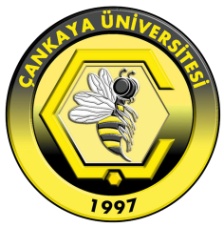 ÇANKAYA UNIVERSITYFaculty of Arts and SciencesCourse Definition FormDepartment NameENGLISH LANGUAGE AND LITERATUREENGLISH LANGUAGE AND LITERATUREENGLISH LANGUAGE AND LITERATUREENGLISH LANGUAGE AND LITERATUREDept. Numeric CodeDept. Numeric CodeCourse CodeNumber of Weekly Lecture HoursNumber of Weekly Lab/Tutorial HoursNumber of Credit HoursCourse Web Sitehttp://www.ell.cankaya.edu.trhttp://www.ell.cankaya.edu.trhttp://www.ell.cankaya.edu.trhttp://www.ell.cankaya.edu.trECTS CreditECTS CreditCourse NameThis information will appear in the printed catalogs and on the web online catalog.Course NameThis information will appear in the printed catalogs and on the web online catalog.English NameShakespeare Turkish NameShakespeare Course Description Provide a brief overview of what is covered during the semester. This information will appear in the printed catalogs and on the web online catalog. Maximum 60 words.This course introduces students to a broad range of perspectives on Shakespeare’s dramatic art and literary significance, through the analysis of selected comedies, history plays, tragedies, and romances. The course looks at the social, cultural and literary contexts of the period, as well as the use of language and development of the drama, and poetic form in such works as Venus and Adonis, and The Rape of Lucrece. It may also explore critical approaches to the works, and consider aspects of Shakespeare, which have influenced subsequent writers in various traditions, stage performances and film adaptations, or Shakespearean tropes in the media and popular culture.Prerequisites(if any)Give course codes and check all that are applicable.1st2nd2nd2nd3rd3rd4thPrerequisites(if any)Give course codes and check all that are applicable.Prerequisites(if any)Give course codes and check all that are applicable.Consent of the InstructorConsent of the InstructorConsent of the InstructorSenior StandingGive others, if any. Give others, if any. Give others, if any. Co-requisites(if any)1st2nd2nd2nd3rd4th4thCo-requisites(if any)Course TypeCheck all that are applicableMust course for dept.   Must course for other dept.(s)   Elective course for dept.Elective course for other dept.(s)Must course for dept.   Must course for other dept.(s)   Elective course for dept.Elective course for other dept.(s)Must course for dept.   Must course for other dept.(s)   Elective course for dept.Elective course for other dept.(s)Must course for dept.   Must course for other dept.(s)   Elective course for dept.Elective course for other dept.(s)Must course for dept.   Must course for other dept.(s)   Elective course for dept.Elective course for other dept.(s)Must course for dept.   Must course for other dept.(s)   Elective course for dept.Elective course for other dept.(s)Must course for dept.   Must course for other dept.(s)   Elective course for dept.Elective course for other dept.(s)Course ClassificationGive the appropriate percentage for each category.Course ClassificationGive the appropriate percentage for each category.Course ClassificationGive the appropriate percentage for each category.Course ClassificationGive the appropriate percentage for each category.Course ClassificationGive the appropriate percentage for each category.Course ClassificationGive the appropriate percentage for each category.CategorySocial SciencesLanguagesPercentage9010Course Objectives Maximum 100 words.To become familiar with Shakespeare’s characteristic works, and to make students learn the theoretical approaches, mainly by analyzing character, plot, imagery and themes. The more distant aim, however, is to begin to read scholarly works and to discuss contrasting interpretations. Learning Outcomes Explain the learning outcomes of the course. Maximum 10 items.Students gain:An introduction to Shakespearean canon,Familiarity with characteristic works, An introduction to theoretical approaches,An introduction to scholarly works, and An ability to discuss contrasting interpretations.Textbook(s) List the textbook(s), if any, and other related main course material.Textbook(s) List the textbook(s), if any, and other related main course material.Textbook(s) List the textbook(s), if any, and other related main course material.Textbook(s) List the textbook(s), if any, and other related main course material.Textbook(s) List the textbook(s), if any, and other related main course material.Author(s)TitlePublisherPublication YearISBNShakespeare, WilliamThe Alexander TextThe Complete Works of  William ShakespeareCollins Edition195100041051510Arden, Oxford and Cambridge editions of the plays of ShakespeareLeggatt, AlexanderDrakakis, JohnGarner and SprengnetherShakespearean ComedyShakespearean TragedyShakespearean Tragedy and GenderCambridge UPLongmanIndiana UP20021992199697805217704460582051142 0253210275Reference Books List, if any, other reference books to be used as supplementary material.Reference Books List, if any, other reference books to be used as supplementary material.Reference Books List, if any, other reference books to be used as supplementary material.Reference Books List, if any, other reference books to be used as supplementary material.Reference Books List, if any, other reference books to be used as supplementary material.Author(s)TitlePublisherPublication YearISBNFrye, NorthropeA Natural Perspective: The Development of Shakespearean Comedy and RomanceColumbia UP19659780231082716Leggatt, AlexanderShakespeare’s Comedy of LoveMethuen & Co. Ltd.19740416791204Teaching Policy Explain how you will organize the course (lectures, laboratories, tutorials, studio work, seminars, etc.)The course comprises lectures, class discussions and watching of the video or DVD films of Shakespeare’s plays. Text analysis and reading of the articles based upon recent literary criticism on Shakespeare will be dealt with in class.Laboratory/Studio Work Give the number of laboratory/studio hours required per week, if any, to do supervised laboratory/studio work and list the names of the laboratories/studios in which these sessions will be conducted.NoneComputer Usage Briefly describe the computer usage and the hardware/software requirements for the course.NoneCourse Outline List the weekly topics to be covered.Course Outline List the weekly topics to be covered.WeekTopic(s)1A Brief Outlook to the Elizabethan Period, Introduction to Shakespeare’s Life, Poetical Art and Theatrical Career. Use of Language in his poems and dramatic texts.2Shakespearean Comedy.(Influence of Terence and Plautus). Shakespeare’s Development in the Art of Comedy. Comedies of action and identity. Dark Comedies and Romances.3Analysis of a Shakesperean Comedy  such as A Midsummer Night’s Dream (The Carnivalesque ,  Festive Comedy) 4Analysis and Discussion of the Comedy (to be continued)5Shakespearean Notion of Tragedy6Analysis of a Shakespearean Tragedy such as Hamlet7Analysis  and Discussion of the tragedy (to be continued )8Midterm Exam 9Shakespeare’s Dark Comedies 10Analysis and Discussion of the dark comedy11Shakespeare’s History Play  12Analysis and Discussion of the history play  ( to be continued)  13Shakespeare’s Romances  such as The Tempest 14Analysis and Discussion of the RomanceGrading Policy List the assessment tools and their percentages that may give an idea about their relative importance to the end-of-semester grade.Grading Policy List the assessment tools and their percentages that may give an idea about their relative importance to the end-of-semester grade.Grading Policy List the assessment tools and their percentages that may give an idea about their relative importance to the end-of-semester grade.Grading Policy List the assessment tools and their percentages that may give an idea about their relative importance to the end-of-semester grade.Grading Policy List the assessment tools and their percentages that may give an idea about their relative importance to the end-of-semester grade.Grading Policy List the assessment tools and their percentages that may give an idea about their relative importance to the end-of-semester grade.Grading Policy List the assessment tools and their percentages that may give an idea about their relative importance to the end-of-semester grade.Grading Policy List the assessment tools and their percentages that may give an idea about their relative importance to the end-of-semester grade.Grading Policy List the assessment tools and their percentages that may give an idea about their relative importance to the end-of-semester grade.Assessment ToolQuantityPercentageAssessment ToolQuantityPercentageAssessment ToolQuantityPercentageHomework120%Case StudyAttendanceQuizTranslating Lab WorkField StudyMidterm Exam140%Class ParticipationTerm PaperOral PresentationProjectFinal Exam140%ECTS WorkloadList all the activities considered under the ECTS.ECTS WorkloadList all the activities considered under the ECTS.ECTS WorkloadList all the activities considered under the ECTS.ECTS WorkloadList all the activities considered under the ECTS.ActivityDuration(hours)Total Workload(hours)Attending Lectures (weekly basis)14342Attending  Labs/Recitations (weekly basis)Compilation and finalization of course/lecture notes (weekly basis)14342Collection and selection of relevant material (once)Self study of relevant material (weekly basis)Take-home assignments4728Preparation for quizzesPreparation for mid-term exams (including the duration of the exams)11616Preparation of term paper/case-study report (including oral presentation)Preparation of term project/field study report (including oral presentation)Preparation for final exam (including the duration of the exam)12222TOTAL WORKLOAD / 25TOTAL WORKLOAD / 25TOTAL WORKLOAD / 25150/25100ECTS CreditECTS CreditECTS Credit6100/254Program Qualifications vs. Learning OutcomesConsider the program qualifications given below as determined in terms of learning outcomes and acquisition of capabilities for all the courses in the curriculum. Look at the learning outcomes of this course given above. Relate these two using the Likert Scale by marking with X in one of the five choices at the right.Program Qualifications vs. Learning OutcomesConsider the program qualifications given below as determined in terms of learning outcomes and acquisition of capabilities for all the courses in the curriculum. Look at the learning outcomes of this course given above. Relate these two using the Likert Scale by marking with X in one of the five choices at the right.Program Qualifications vs. Learning OutcomesConsider the program qualifications given below as determined in terms of learning outcomes and acquisition of capabilities for all the courses in the curriculum. Look at the learning outcomes of this course given above. Relate these two using the Likert Scale by marking with X in one of the five choices at the right.Program Qualifications vs. Learning OutcomesConsider the program qualifications given below as determined in terms of learning outcomes and acquisition of capabilities for all the courses in the curriculum. Look at the learning outcomes of this course given above. Relate these two using the Likert Scale by marking with X in one of the five choices at the right.Program Qualifications vs. Learning OutcomesConsider the program qualifications given below as determined in terms of learning outcomes and acquisition of capabilities for all the courses in the curriculum. Look at the learning outcomes of this course given above. Relate these two using the Likert Scale by marking with X in one of the five choices at the right.Program Qualifications vs. Learning OutcomesConsider the program qualifications given below as determined in terms of learning outcomes and acquisition of capabilities for all the courses in the curriculum. Look at the learning outcomes of this course given above. Relate these two using the Likert Scale by marking with X in one of the five choices at the right.Program Qualifications vs. Learning OutcomesConsider the program qualifications given below as determined in terms of learning outcomes and acquisition of capabilities for all the courses in the curriculum. Look at the learning outcomes of this course given above. Relate these two using the Likert Scale by marking with X in one of the five choices at the right.NoProgram QualificationsContributionContributionContributionContributionContributionNoProgram Qualifications012341Students will have a high general level of EnglishX2Students will have a reasonable knowledge of LinguisticsX3Students will be able to express themselves imaginatively and to innovate. They will be keen to build on and extend their knowledgeX4Students will be able to respond to and discuss literary texts orallyX5Students will take an active role in ethical issues related to their area of study. They will take responsibility in matters of cultural heritage.X6Students will  have the ability to think analytically and express their judgements, especially in essay formX7Students will plan and contribute to social and cultural events, taking responsibility, whether in teams or in individual workX8Students will  learn to serve society by passing on knowledge, and by contributing, whether in schools, cultural institutions, or elsewhereX9Students will  have a competence in using computersX10Students will be able to give up-to-date assessments of literary periods in English literatureX11Students will  have an ability to discuss culture with a knowledge of related disciplines and subjects like multiculturalism and gender studiesX12Students will have knowledge of main research techniques and methods. They will be able to use source materialsX13Students will  be  able to assess  other literatures than EnglishX14Students will have a background in literary theory X15Students will have a training in translationXIs the new course replacing a former course in the curriculum?Is the new course replacing a former course in the curriculum?Is the new course replacing a former course in the curriculum?Is the new course replacing a former course in the curriculum?YesNoFormer Course’s CodeFormer Course’s CodeFormer Course’s CodeFormer Course’s CodeFormer Course’s NameFormer Course’s NameIs the new course replacing a former course in the curriculum?Is the new course replacing a former course in the curriculum?Is the new course replacing a former course in the curriculum?Is the new course replacing a former course in the curriculum?YesNoIs there any similar course which has content overlap with other courses offered by the university?Is there any similar course which has content overlap with other courses offered by the university?Is there any similar course which has content overlap with other courses offered by the university?Is there any similar course which has content overlap with other courses offered by the university?YesNoMost Similar Course’s CodeMost Similar Course’s CodeMost Similar Course’s CodeMost Similar Course’s CodeMost Similar Course’s NameMost Similar Course’s NameIs there any similar course which has content overlap with other courses offered by the university?Is there any similar course which has content overlap with other courses offered by the university?Is there any similar course which has content overlap with other courses offered by the university?Is there any similar course which has content overlap with other courses offered by the university?YesNoFrequency of Offerings Check all semesters in which the course is to be offered.Frequency of Offerings Check all semesters in which the course is to be offered.Frequency of Offerings Check all semesters in which the course is to be offered.Frequency of Offerings Check all semesters in which the course is to be offered.Fall        Spring           SummerFall        Spring           SummerFall        Spring           SummerFall        Spring           SummerFall        Spring           SummerFall        Spring           SummerFall        Spring           SummerFall        Spring           SummerFirst OfferingAcademic YearAcademic YearSemesterSemester Fall    Spring Fall    Spring Fall    SpringMaximum Class Size ProposedMaximum Class Size ProposedStudent Quota for Other DepartmentsStudent Quota for Other DepartmentsStudent Quota for Other DepartmentsStudent Quota for Other DepartmentsApproximate Number of Students Expected to Take the CourseApproximate Number of Students Expected to Take the CourseApproximate Number of Students Expected to Take the CourseJustification for the proposalMaximum 80 wordsJustification for the proposalMaximum 80 wordsJustification for the proposalMaximum 80 wordsJustification for the proposalMaximum 80 wordsJustification for the proposalMaximum 80 wordsJustification for the proposalMaximum 80 wordsJustification for the proposalMaximum 80 wordsJustification for the proposalMaximum 80 wordsJustification for the proposalMaximum 80 wordsJustification for the proposalMaximum 80 wordsJustification for the proposalMaximum 80 wordsJustification for the proposalMaximum 80 wordsProposed byFaculty MemberGive the Academic Title first.SignatureDateProposed byAssist. Prof. Dr. Neslihan Ekmekçioğlu30.05.2019Proposed byProposed byDepartmental Board sitting dateSitting numberMotion numberDepartment Chair Prof. Dr. Özlem UzundemirSignatureDate20.06.2019Faculty Academic Board sitting dateSitting numberMotion numberDeanProf. Dr. Buket AkkoyunluSignatureDate21.06.2019Senatesitting dateSitting numberMotion number